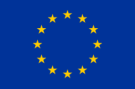 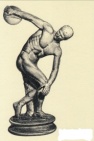 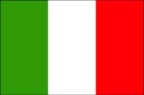 NUOVI ORIZZONTI – SOCIETA’ COOPERATIVA SOCIALE SPORT DILETTANTISTICA
Liceo Scientifico Paritario SportivoSede legale: Viale Kennedy, 87 - Vibo Valentia - C.M. VVPS2U500I  Codice Fiscale e Partita Iva 03233810799 	E.mail. segreteria@liceoparitariovv.it –PEC: liceoparitariovv@pec.it – Tel. 0963 1950835Prot. n°  2164                                                                        Vibo Valentia, 15.10.2022 Alle famiglie e ai Tutori degli Alunnip.c. al Rappresentante o delegato dall’Ente gestoreAl Sito Web – All’Albo dell’Istituto – Agli AttiOGGETTO: Comunicazione – Elezioni rinnovo Consiglio d’IstitutoSi ricorda che nei giorni 27 e 28 novembre 2022, presso la sede dell’Istituto, avranno luogo le elezioni per il rinnovo del Consiglio d’Istituto per il triennio 2022/2023 – 2023/2024 – 2024/2025..Considerata l’importanza dell’Organo Collegiale da eleggere si richiede la massima partecipazione.Sul sito https://www.liceoparitariovv.it/ troverete tutte le informazioni sugli Organi collegali rinnovati o in fase di rinnovo. Si rammenta cheil voto di lista viene espresso personalmente da ciascun elettore su ogni singola scheda mediante una croce sul numero romano indicato nella lista.il voto di preferenza può essere espresso mediante un segno da apporre vicino al nome del candidato che si vuole votare (Massimo 2 preferenze).i genitori con figli frequentanti diverse classi voteranno una sola volta.Distinti saluti.                                                                                                Il Coordinatore delle attività educative e didattiche						  Prof. Pasquale BarbutoFirma autografa sostituita a mezzo stampa ex art. 3, c. 2 D.Lgs n. 39/93